Beste ouders,Iedere week krijgt u een overzicht van het reilen en zeilen in De Leerboom. Uitstappen, zwembeurten, bibbezoeken, vrije dagen, oudercontacten, rapporten, … worden allemaal nog eens in een overzicht op onze schoolwebsite en facebookpagina geplaatst. Deze zal iedere vrijdag online geraadpleegd kunnen worden.Maandag 19 oktober 2020L5 + L6: start van het baskettornooi: Voor de leerlingen van het 5de en 6de leerjaar wordt er tijdens de middagpauze een baskettornooi georganiseerd o.l.v. meester Matthias en juf Geertrui.Dinsdag 20 oktober 20202KK + 3KK: De kleuters van de tweede en derde kleuterklas gaan naar Stroppen. Hier gaan ze op zoek naar stenen en beestjes. Nadien houden ze nog een heuse regenplaswandeling. Gelieve de kleuters regenlaarzen en regenkleding aan te doen.Woensdag 21 oktober 2020Donderdag 22 oktober 2020Fotograaf Donny (papa Seppe L6R) komt vandaag de foto’s voor onze schoolkalender trekken. De kalender zal vanaf eind november/begin december te koop aangeboden worden. Nog even geduld dus!Vrijdag 23 oktober 2020L4 & L6 gaan zwemmen! Vergeet de zwemzak niet mee te geven aan uw zoon/dochter.Dag van de jeugdbeweging: Vandaag kleuren we onze school opnieuw in met onze jeugdbewegingshemden, T-shirts en sjaaltjes. Laat zien dat je naar de jeugdbeweging gaat!2KK + 3KK: Rollebolle: Gelieve de kleuters sportieve kledij aan te doen. Het belooft een sportieve voormiddag in de Bres te worden.L1R: juf Eva zal afwezig zijn tot en met vrijdag 13 november 2020. Juf Silke neemt ondertussen de klas over.VariaDit jaar worden er weer verkiezingen voor de schoolraad georganiseerd. Verdere informatie hierover vindt u in de brief die uw zoon/dochter via de leerkracht ontvangen heeft. (zie ook bijlage)De opvang start ’s morgens om 7u en staan de opvangjuffen van Infano voor jullie klaar. Vanaf 8u25 nemen de juffen/meesters het op de speelplaats over. De kleuters en leerlingen van het eerste leerjaar worden om 8u15 naar de speelplaats aan de nieuwbouw begeleid. De leerlingen van het eerste leerjaar worden ’s morgens na 8u25 afgezet op de speelplaats aan de nieuwbouw. Om 15u10 worden de leerlingen/kleuters hier door hun ouders opgehaald. Het schoolreglement staat online en kan hier geraadpleegd worden.Secretariaat: 1ste verdiep nieuwbouw kleuters. Directie: 1ste verdiep nieuwbouw kleuters + 1ste verdiep lagere school_________________________________________________________________________________Lichamelijke opvoedingMaandag	Kleuters: juf Emily 2KKCLager onderwijs: juf Eva L1R, juf Jessy L1L, juf Stéfanie L3L, juf Emelie L5L,                                    juf Hanne L5RDinsdag 	Kleuters: juf Marieke jongste B, juf Isabelle jongste A,  juf Mira 2KKBWoensdag 	Kleuters: Juf Femke 3KKB, juf Hannelore 3KKALager onderwijs: meester Steven L4L, juf Michelle L4R, juf Vanessa L6L, juf Sofie L6RDonderdag 	Kleuters: juf Cindy jongste C, juf Vanessa jongste D, juf Kelly 2KKA		Lager onderwijs: juf Rebekka L3RVrijdag		Lager onderwijs: meester Steven L4L, juf Michelle L4R, , juf Vanessa L6L, juf Sofie L6R, juf Merel L2R, juf Pimpernel L2L__________________________________________________________________________________Vakantiedagen1ste trimester Herfstvakantie van maandag 02/11/2020 tot en met zondag 8/11/2020Wapenstilstand woensdag 11 november 2020 Kerstvakantie van maandag 21/12/2020 tot en met zondag 03/01/2021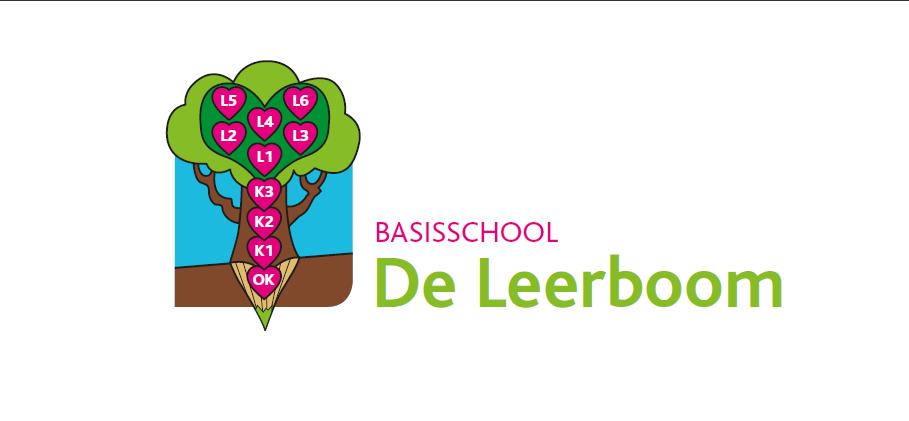 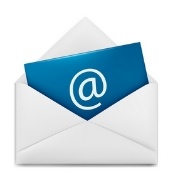 NIEUWSBRIEFWEEK 19/10 t.e.m. 23/10 